REGOLAMENTO PISCINA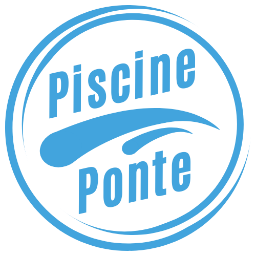 1 - L’orario di apertura e chiusura nonché le tariffe di ingresso vasche risultano dagli appositi avvisi affissi nell’atrio della piscina.2 - Il prezzo del biglietto, in base alla tariffa, consente la permanenza in vasca di 2 ore, giornaliera e pomeridiana.3 - L’accesso alle vasche è consentito fino a 60 minuti prima della chiusura dell’impianto4 – La Direzione tramite il personale di sorveglianza ha la facoltà insindacabile di rifiutare l’ingresso o di espellere coloro che turbano l’ordine e la morale pubblica e che comunque con schiamazzi e giochi pericolosi od altre manifestazioni nuocciano al buon andamento e conservazione dell’impianto e mettano a repentaglio la propria e altrui incolumità fisica.5 - La Direzione ha altresì la facoltà insindacabile di rifiutare l’ingresso o di espellere coloro che appaiono affetti da malattie infettive o che presentino lesioni cutanee o ferite aperte. Questi potranno essere ammessi soltanto previa presentazione di idoneo certificato medico comprovante la sana costituzione fisica.6 – I bambini sotto i 14 anni devono essere accompagnati da una persona maggiorenne che se ne assume tutta la responsabilità. E’ necessario esibire documento d’identità all’ingresso.7 – E’ VIETATO:▪ Fumare in tutto l’impianto natatorio▪ Introdurre animali di qualsiasi specie▪ Indossare indumenti intimi sotto al costume▪ Non indossare la cuffia▪ Introdurre nella piscina attrezzature per la pesca subacquea, pinne ed oggetti      contundenti od ingombranti salvo in orari concordati con la direzione▪ Introdurre nel locale vasche recipienti e simili specie se in vetro▪ Introdurre nel parco bottiglie di vetro▪ Nuotare in direzione perpendicolare alle corsie▪ Correre sul piano vasca e fare tuffi pericolosi▪ L’uso di palette  e pinne▪ Nuotare in apnea.▪ Rimanere vestiti sul piano vasca▪ Organizzare corsi, giochi o lezioni private▪ Fare fotografie e filmati sul piano vasca▪ Introdurre sdraio e lettini, si possono noleggiare all’interno del Centro piscine8 - Per incidenti dovuti ad urti, scontri, tuffi o cadute causa scivolature la responsabilità è dei singoli bagnanti.9 - I bagnanti devono svestirsi e rivestirsi solamente nelle apposite cabine, nelle quali non è ammessa la presenza contemporanea di più persone, osservando scrupolosamente ogni norma igienica.10 - Nei locali docce, spogliatoi e area vasca è consentito transitare solo con ciabatte di legno, gomma o plastica.11 - Al locale vasca si accede previa doccia obbligatoria. E’ obbligatorio fare la doccia con il costume.12 - Le attrezzature e il materiale costituenti la dotazione dell’impianto devono essere usati con ogni riguardo e conservati con massimo ordine. Eventuali danni saranno posti a carico dei responsabili.13 - Il materiale didattico deve essere usato solo dagli istruttori di nuoto autorizzati.14 - La direzione declina ogni e qualsiasi responsabilità per danni a persone o cose, provocati da terzi o furti che si dovessero verificare all’interno dell’impianto.15 - I frequentatori della piscina sono tenuti ad attenersi scrupolosamente alle presenti disposizioni ed a quelle che potranno essere segnalate dalla Direzione o dal personale di sorveglianza incaricato.16 – I reclami di qualsiasi natura dovranno pervenire unicamente alla Direzione.17 – Il Direttore della piscina è responsabile dell’osservanza del presente regolamento ed ha autorità su tutto il personale di servizio, bagnanti e pubblico.18 - La piscina è dotata di impianto di video sorveglianza attivo 24 ore.In caso di accertata inosservanza, i contravventori potranno essere allontanati dall’impianto.